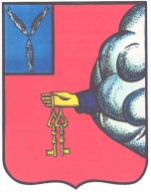 АДМИНИСТРАЦИЯ  ПЕТРОВСКОГО МУНИЦИПАЛЬНОГО РАЙОНАСАРАТОВСКОЙ ОБЛАСТИУПРАВЛЕНИЕ  ОБРАЗОВАНИЯ ПЕТРОВСКОГО МУНИЦИПАЛЬНОГОРАЙОНА САРАТОВСКОЙ ОБЛАСТИ(УПРАВЛЕНИЕ ОБРАЗОВАНИЯ ПЕТРОВСКОГО РАЙОНА)П Р И К А З27.10.2016г.                                                                                                 №449-ОД                                           г. Петровск, Саратовской областиО проведении муниципального осеннего фестиваля Всероссийского физкультурно-спортивного комплекса «Готов к труду и обороне» (ГТО), посвященного 75-ой годовщине обороны МосквыНа основании Положения о Всероссийском физкультурно-спортивном комплексе «Готов к труду и обороне» (ГТО), утвержденного постановлением Правительства  РФ от 11 июня 2014г. №540,  в  соответствии с Региональным планом мероприятий («дорожная карта») «Внедрение Всероссийского физкультурно-спортивного комплекса «Готов к труду и обороне» (ГТО) в образовательных организациях  Саратовской области», согласно плана работы  управления образования   ПРИКАЗЫВАЮ:1.Провести 15, 17, 22 ноября  2016 года муниципальный  Осенний фестиваль Всероссийского физкультурно-спортивного комплекса «Готов к труду и обороне» (ГТО) среди учащихся общеобразовательных учреждений (Положение).2.Утвердить Положение о проведении муниципального Осеннего фестиваля Всероссийского физкультурно-спортивного комплекса «Готов к труду и обороне» (ГТО).  3.Создать судейскую коллегию. 4.Утвердить состав  судейской коллегии:  -Коржан В.В., методист МКУ «Методико-правовой центр МОУ Петровского района» -  главный судья соревнований;   -Пичугин А.В., учитель физической культуры МБОУ СОШ №2 – помощник главного судьи соревнований;  -Соловьев С. В., учитель физической культуры МБОУ СОШ №1 – член судейской коллегии;  -Журавлева Н. В.,  учитель физической культуры МБОУ СОШ №1 – член судейской коллегии;  -Назаров Е.А., учитель физической культуры МБОУ СОШ №2 – член судейской коллегии;   -Мохов В.Г., учитель физической культуры МБОУ СОШ №3 – член судейской коллегии;   -Скосырский А.В., учитель физической культуры МБОУ СОШ №3 – член судейской коллегии;   -Воронкова О.В., учитель физической культуры МБОУ СОШ №3 – член судейской коллегии;   -Уполовников В.Ю., учитель физической культуры МБОУ СОШ №8 – член судейской коллегии;   -Смирнов В.В., учитель физической культуры МБОУ СОШ №8 – член судейской коллегии;   -Новичкова Е.А., учитель физической культуры МБОУ ООШ 7 – член судейской коллегии;   -Живайкина И.А., учитель физической культуры МБОУ ООШ с.Новозахаркино  –  член судейской коллегии;   -Лушников В.В.,  учитель физической культуры МБОУ СОШ с.Озерки  –  член судейской коллегии;   -Марьин А.М., учитель физической культуры МБОУ ООШ с.Березовка 1-я  член судейской коллегии;   -Мазурова Л.Ф., учитель физической культуры МБОУ СОШ с.Таволожка    член судейской коллегии;   -Усачева И.Д., учитель физической культуры МБОУ СОШ с.Кожевино член судейской коллегии;   -Гудкова А.А., учитель физической культуры МБОУ ООШ с.Грачевка  член судейской коллегии;   -Седова О.Ю., учитель физической культуры МБОУ ООШ п.Мирный  член судейской коллегии; 5.Руководителям общеобразовательных учреждений:   5.1. Обеспечить  участие команд в Осеннем фестивале.    5.2.Провести инструктажи по технике безопасности с участниками команд.   5.3.Назначить руководителей команд.   5.4.Ответственность за жизнь и безопасность учащихся на время проведения соревнований  возложить на руководителей команд.   6.Контроль за исполнением настоящего приказа возложить на руководителя  МКУ «Методико-правовой центр МОУ Петровского района»  Михееву А.В.    И.о.начальника управления образования 	               О.В.Колдина«Утверждаю»                                                                И.о.начальника управления образования_________________О.В.Колдина                                                                                                                       	 «27» октября 2016г.ПОЛОЖЕНИЕо проведении муниципального  осеннего  фестиваля Всероссийского физкультурно-спортивного комплекса «Готов к Труду и Обороне» (ГТО), среди учащихся общеобразовательных организаций,  посвященного 75-годовщине обороны Москвы г.ПетровскI.   Цели и задачиМуниципальный  осенний фестиваль Всероссийского комплекса ГТО,  посвященный 75-й годовщине обороны Москвы  (далее – Фестиваль) проводится с целью:- повышения эффективности использования возможностей физической культуры и спорта в укреплении здоровья; -воспитания патриотизма и обеспечение преемственности в осуществление физического воспитания; - увеличения числа учащихся, систематически занимающихся физической культурой и спорта в районе; - повышения уровня физической подготовленности  учащихся; - формирования у учащихся осознанных потребностей в систематических занятиях физической культурой и спортом, физическом самосовершенствовании и ведении здорового образа жизни. П.      Организаторы и руководство проведениемОбщее руководство проведением муниципального осеннего фестиваля Всероссийского комплекса «ГТО» (Готов к Труду и Обороне) среди обучающихся осуществляется администрацией Петровского муниципального района.Проведение соревнований муниципального этапа возлагается на   управление образования.III. Участники соревнованийК участию в соревнованиях   допускаются учащиеся общеобразовательных организаций   со 2 по 11.IV. Место и сроки проведения соревнованийСоревнования проводятся в три этапа. Место проведения ФОК «Газовик».I этап – 15 ноября 2016 года  – соревнования среди команд образовательных организаций,  МБОУ СОШ№1, МБОУ СОШ №2, МБОУ ООШ №5,  которые формируются из учащихся  2,3,4,5,6,7,8,9,10,11 классов. Состав команды: 2 мальчика, 2 девочки. Начало 9.30час.II этап  –  17 ноября 2016 года соревнования среди команд образовательных организаций, МБОУ СОШ №3, МБОУ СОШ №8, МБОУ ООШ №7, которые формируются из учащихся  2,3,4,5,6,7,8,9,10,11 классов. Состав команды:  2 мальчика, 2 девочки. Начало в 9.30час.III этап – 22 октября 2016 года -  соревнования среди команд сельских общеобразовательных организаций,  проводятся по ступеням и команды формируются из учащихся   I-V ступени. Состав команды: - Сельские школы: 2 мальчика, 2 девочки;Если в сельских школах нельзя набрать в команду детей согласно  ступеней по  2 мальчика, 2 девочки, допускается состав из 1 мальчика, 1 девочки.Начало в 10.00час.V. Программа соревнований VII.   НаграждениеПобедители в командном зачете награждаются   грамотами. Участники, занявшие призовые места в каждой возрастной группе среди девушек и юношей награждаются   грамотамиIX. Заявки на финальные соревнованияПредставители команд представляют в мандатную комиссию в день приезда следующие документы:-  именную заявку (согласно приложению);Приложение ЗАЯВКАна участие команды_______________________________________________________в   проведении муниципального  осеннего  фестиваля Всероссийского физкультурно-спортивного комплекса «Готов к Труду и Обороне» (ГТО), посвященного 75-й годовщине обороны Москвы,  среди учащихся общеобразовательных организаций  Всего допущено __________ чел. Руководитель __________________________ Врач __________________________   -Зайцева И.Н., зам. директора по УВР МБУ ДО «ДЮСШ  г.Петровска»;   -Маличенко Е.А., инструктор-методист МБУ ДО «ДЮСШ  г.Петровска»;   -Прынцева М.В., тренер-преподаватель МБУ ДО «ДЮСШ г.Петровска»;   -Котлов В. Н., тренер-преподаватель МБУ ДО «ДЮСШ г.Петровска»;   -Гостяева Е. И., тренер-преподаватель МБУ ДО «ДЮСШ г.Петровска»;   -Полковникова О.Н., тренер-преподаватель МБУ ДО «ДЮСШ г.Петровска»;   -Смольков А.П., тренер-преподаватель МБУ ДО «ДЮСШ г.Петровска»;   -Лупандин В.В., тренер-преподаватель МБУ ДО «ДЮСШ г.Петровска». №п/пСтупеньВид испытания1.I ступень 2 классыБег 30 м.                                                                            мальчики девочки1.I ступень 2 классыПодтягивание из виса на высокой перекладине                          мальчики                     1.I ступень 2 классыСгибание и разгибание рук в упоре лежа на полу                          девочки             1.I ступень 2 классыНаклон вперед из положения стоя                                мальчики   девочки                  1.I ступень 2 классыПодъём туловища   за 30 сек.                      мальчики   девочки                  1.I ступень 2 классыПрыжок в длину с места толчком двумя ногами         мальчики   девочки                                2.II ступень 3-4классыБег 30 м.                                                                            мальчики девочки2.II ступень 3-4классыПодтягивание из виса на высокой перекладине                          мальчики                     2.II ступень 3-4классыСгибание и разгибание рук в упоре лежа на полу                          девочки             2.II ступень 3-4классыНаклон вперед из положения стоя                                мальчики   девочки                  2.II ступень 3-4классыПодъём туловища   за 30 сек.                      мальчики   девочки                  2.II ступень 3-4классыПрыжок в длину с места толчком двумя ногами         мальчики   девочки                                №п/пСтупеньВид испытания1.III ступень 5-6 классыБег 30 м.                                                                            мальчики девочки1.III ступень 5-6 классыПодтягивание из виса на высокой перекладине                          мальчики                     1.III ступень 5-6 классыСгибание и разгибание рук в упоре лежа на полу                          девочки             1.III ступень 5-6 классыНаклон вперед из положения стоя                                мальчики   девочки                  1.III ступень 5-6 классыПодъём туловища за 1 мин                                       мальчики   девочки                  1.III ступень 5-6 классыПрыжок в длину с места толчком двумя ногами         мальчики   девочки                                2.IV ступень 7-8-9 классыБег 30 м.                                                                            мальчики девочки2.IV ступень 7-8-9 классыПодтягивание из виса на высокой перекладине                          мальчики                     2.IV ступень 7-8-9 классыСгибание и разгибание рук в упоре лежа на полу                          девочки             2.IV ступень 7-8-9 классыНаклон вперед из положения стоя                                мальчики   девочки                  2.IV ступень 7-8-9 классыПодъём туловища   за 1 мин.                                         мальчики   девочки                  2.IV ступень 7-8-9 классыПрыжок в длину с места толчком двумя ногами         мальчики   девочки                                3.V ступень 10-11 классыБег 30 м.                                                                            мальчики девочки3.V ступень 10-11 классыПодтягивание из виса на высокой перекладине                          мальчики                     3.V ступень 10-11 классыСгибание и разгибание рук в упоре лежа на полу                          девочки             3.V ступень 10-11 классыНаклон вперед из положения стоя                                мальчики   девочки                  3.V ступень 10-11 классыПодъём туловища  за 1 мин.                                          мальчики   девочки                  3.V ступень 10-11 классыПрыжок в длину с места толчком двумя ногами         мальчики   девочки                                № п/пФамилия, имя, отчествоДата рождения(полностью)Виза врача